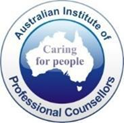 The Institute recommends that students order their text books through the following bookstores and online retailers. Please check with your chosen supplier regarding the estimated delivery of hard copies. If delays to your learning are likely, please consider E-books for fast access often at a lower cost. For textbooks published by Cengage, it is recommended purchasing direct from Cengage*, since a discount of 10% can be provided along with free access to the eBook until the text arrives.Bookstores and online retailersSubjectAuthor, Book Title, ISBN and Internet AccessTextbooksTextbooksGCCORE01Ivey, A., Zalaquett, C., and Ivey, M. (2017). Intentional Interviewing and Counseling Facilitating Client Development in a Multicultural Society 9ed Cengage LearningISBN: 9780357622865 eBook: https://au.cengage.com/c/intentional-interviewing-and-counseling-facilitating-client- development-in-a-multicultural-society-10e-ivey-ivey-zalaquett/9780357622797/ISBN: 9780357622797 Hardcopy: https://au.cengage.com/c/intentional-interviewing-and-counseling-facilitating- client-development-in-a-multicultural-society-10e-ivey-ivey-zalaquett/9780357622797/GCFC01& GCFC02Goldenberg, I., Stanton, M., and Goldenberg, H. (2016). Family Therapy: An Overview 9ed Cengage LearningISBN: 9780357693766 eBookISBN: 9781305092969 Hardcopyhttps://au.cengage.com/c/family-therapy-an-overview-9e-goldenberg-stanton-goldenberg/9781305092969/GCRC01& GCRC02Lebrow, J & Snyder, D. (2022) Clinical Handbook of Couple Therapy 6e Guilford PressISBN: 9781462550128 Hardcopyhttps://www.booktopia.com.au/clinical-handbook-of-couple-therapy-6-e-jay-l-lebow/book/9781462550128.htmlGCCY01Geldard et al (2019). Counselling Adolescents The Proactive Approach for Young People 5ed ISBN: 9781526471970 eBook https://www.booktopia.com.au/counselling-adolescents-kathryn- geldard/ebook/9781526471970.htmlISBN: 9781526463531 Hardcopyhttps://www.booktopia.com.au/counselling-adolescents-5ed-kathryn-geldard/book/9781526463531.htmlGerald et al (2017). Counselling Children A Practical Introduction 5ed ISBN: 9781473953338 Hardcopyhttps://www.booktopia.com.au/counselling-children-5ed-kathryn-geldard/book/9781473953338.htmlGCCY02Parsons, R. D. (2021). Introduction to School Counseling. Cognella, IncISBN: 9781793516961 Hardcopy & eBook https://titles.cognella.com/introduction-to-school-counseling-9781793516961GCMH01Hungerford et al, (2020) Mental Health Care: An introduction for healthcare professionals 4edISBN: 9780730382928 Hardcopyhttps://www.booktopia.com.au/mental-health-care-catherine-hungerford/book/9780730382928.htmlGCMH02No Textbook is required.Hard copies*Cengagehttps://cengage.com.au	 (Hardcopies & eBooks) 10% Discount Code: wow10Hard copiesBook Depositoryhttps://www.bookdepository.comHard copiesAmazonhttps://www.amazon.com.auHard copiesZookalhttps://www.zookal.com/eBookseBooks (Australia)https://www.ebooks.com/en-aueBooksKobohttps://www.kobo.com/aueBooksPearsonhttps://pearson.com.au